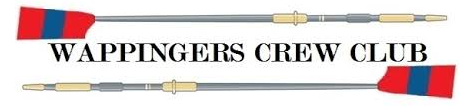 P.O. BOX 221Hopewell Junction, NY 12533wccwinning@gmail.comTax ID:  #81-0663732The Wappingers Crew Club is a parent run and funded club operating within the Wappingers Central School District for the benefit of Wappingers Central School Students. The club was established in 2005 by a group of parents dedicated to providing students within the Wappingers Central School District the opportunity to participate in the historic sport of rowing. As a parent sponsored school club we do not receive any financial assistance from WCSD. Our club consists of dedicated athletes from John Jay and Roy C. Ketcham High Schools as well as Van Wyck and Wappingers Junior High Schools. We are always fundraising to cover operating expenses such as; boat house rental at the HRRA boat house, US Rowing dues, insurance, boat maintenance and repairs, travel and regatta fees. We also have a goal to purchase equipment such as; new or almost new boats, launches, and new oars. Our athletes are looking forward to working hard and being competitive this season. Any donations or financial support from your business will help us achieve our goals and is greatly appreciated. These donations are tax deductible as we are a non-profit tax-exempt club (TAX ID #81-0663732). Your company’s name and web address will be proudly displayed on our website www.wappingerscrewclub.org as a sponsor of our club. We would like to include your business name on our sponsor shirt which we proudly wear at races and the events we participate in.  The athletes wear these shirts year round.  Please see the attached Sponsor options for supporting these athletes but any amount would be welcomed.  Along with advertising your business, your donation will show your interest in the community and dedicated support to our youth. If you have any questions about the Wappingers Crew Club, please feel free to contact us at wccwwinning@gmail.com. Sincerely, The Wappingers Crew Club